									  Distrikt 2290, januar 2022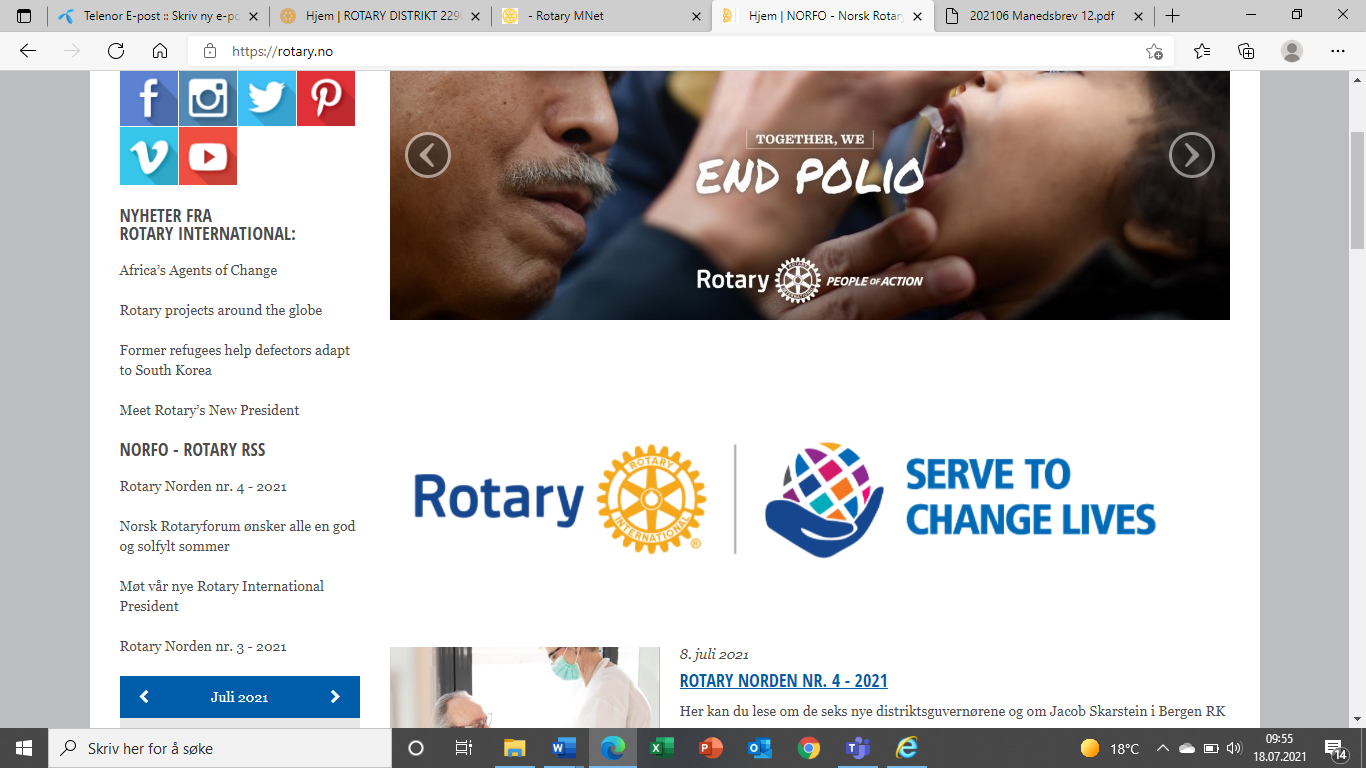 MÅNEDSBREV FOR JANUAR 2022: Kjære alle rotarianere i Distrikt 2290Riktig godt nytt år, håper 2022 blir et fint år for dere alle og et rikt år for Rotary!Månedens tema i Rotary er Vocational Service Month / Yrkestjeneste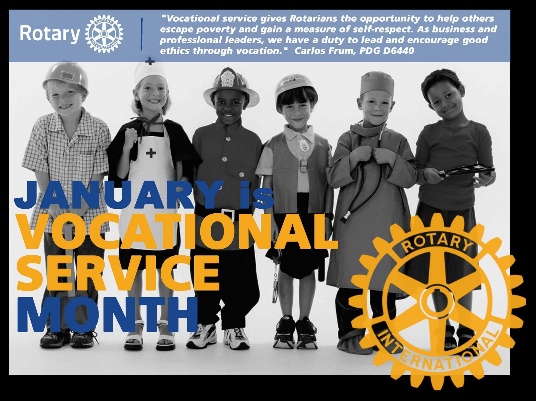 I «The object of Rotary», Rotarys formålsparagraf, punkt 2 heter det at vi skal: -stille høye etiske krav til oss selv i yrke og samfunnsliv, vise respekt og forståelse for alt nyttig arbeid, og bruke våre yrker som en mulighet til å tjene samfunnet.Yrkestjenesten er den opprinnelige og grunnleggende idé til Rotary. Ønsket om kontakt og kameratskap over yrkesgrensene og en høyning av den etiske standard i alle yrker var den bærende idé da Rotary ble startet i 1905. Det at rotarianere representerer flere yrker, gjør klubben til et speilbilde av lokalsamfunnet. Dette gir Rotary helt spesielle ressurser. Alle yrker er likestilte, og et hvert nyttig yrke er verdifullt. Januar gir en flott mulighet til å reflektere over hvordan begrepet yrkesfaglig tjeneste ivaretas i klubben. Gode spørsmål å diskutere kan være: Hvordan deler vi informasjon om de forskjellige yrkene vi har representert i klubben, hvordan bruker vi våre yrker til å inspirere unge mennesker i deres karrierevalg, hvordan formidler vi Rotarys etiske verdier utad og hvordan bruker vi vårt mangfold til å tjene samfunnet. Dette leder oss videre til februar-temaet som er fredsarbeid og konfliktforebygging, men det kommer jeg tilbake til i neste månedsbrev. Temaene videre utover mot sommeren er: Februar-Fredsarbeid og konfliktforebygging, Mars-Vann, hygiene/sanitær og forebygging, April-Mor og barns helse, Mai-Ungdomstjeneste og Juni-Rotarys fellesskap.På planen står RYLA i begynnelsen av mars. Fremdeles har vi et stort ønske om at det skal gå som planlagt, så vi ber derfor klubbene om å finne kandidater. I første halvdel av februar tar vi endelig stilling til om det kan gjennomføres eller ikke.I julen ble det på flere lokale TV-stasjoner vist en film om Rotary. Videoen kan du se her: https://vimeo.com/650289417 Den viser på en flott måte hva Rotary er .NORFO, Norsk Rotary Forum, skal ha ny sekretær fra 1. juli 2022. Kan det være noe for deg? Les mer på hjemmesiden til distriktet under overskriften Vil du være med og påvirke Rotarys fremtid i Norge? Søknadsfristen blir utvidet til 20 februar 2022.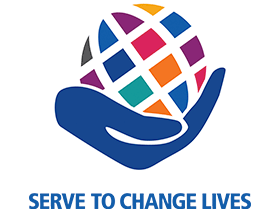 Jeg ønsker dere igjen et godt Rotary-år, og håper vi kan ha mange trygge og gode treff i det nye året!Håper vi kan treffes på presidentsamlingen midt i februar.Rotaryhilsen fra DG 2290 Sissel Berit Hoell